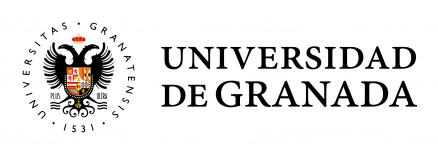 TRABAJO FIN DE MASTERINGENIER´IA DE TELECOMUNICACIÓNTítulo del ProyectoSubtitulo del ProyectoAutorNombre Apellido1 Apellido2 (alumno)DirectoresNombre Apellido1 Apellido2 (tutor1) Nombre Apellido1 Apellido2 (tutor2)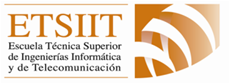 Escuela Te´cnica Superior de Ingenier´ıas Informa´tica y de Telecomunicacio´n—Granada, mes de 2023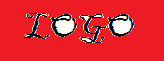 T´ıtulo del proyectoSubt´ıtulo del proyecto.AutorNombre Apellido1 Apellido2 (alumno)DirectoresNombre Apellido1 Apellido2 (tutor1) Nombre Apellido1 Apellido2 (tutor2)T´ıtulo del Proyecto: Subt´ıtulo del proyectoNombre Apellido1 Apellido2 (alumno)Palabras clave: palabra clave1, palabra clave2, palabra clave3, ......ResumenPoner aqu´ı el resumen.Project Title: Project SubtitleFirst name, Family name (student)Keywords: Keyword1, Keyword2, Keyword3, ....AbstractWrite here the abstract in English.Yo, Nombre Apellido1 Apellido2, alumno de la titulaci´on TITU- LACIO´ N de la Escuela T´ecnica Superior de Ingenier´ıas  Inform´ati- ca y de Telecomunicaci´on de la Universidad de Granada, con DNI XXXXXXXXX, autorizo la ubicaci´on de la siguiente copia de mi Trabajo Fin de Master en la biblioteca del centro para que pueda ser consultada por las personas que lo deseen. Así mismo, asumo la originalidad del trabajo, entendida en el sentido de que no se han utilizado fuentes sin citarlas debidamente.Fdo: Nombre Apellido1 Apellido2Granada a X de mes de 202 AgradecimientosPoner aqu´ı agradecimientos...